ALKÜ Rafet Kayış Faculty of Engineering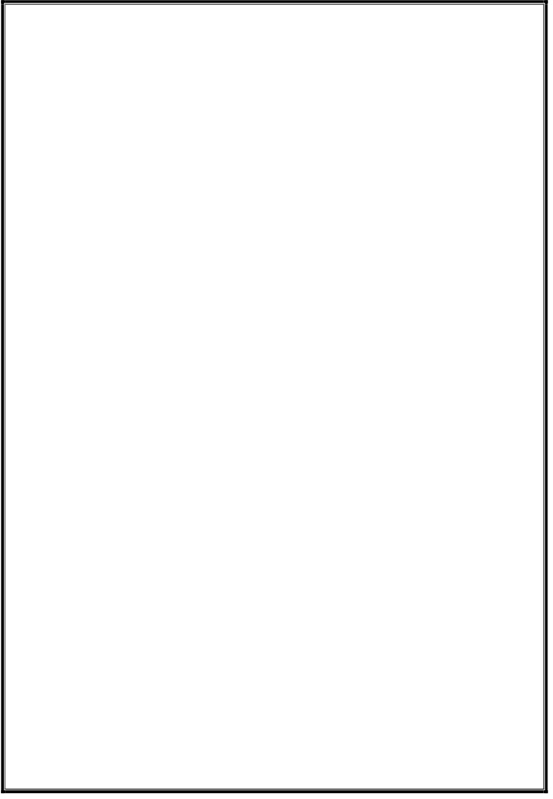 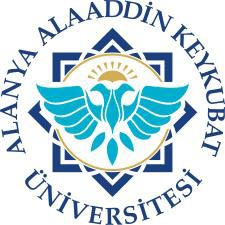 …………….... EngineeringINTERNSHIP LOGBOOKStudent’s;Number	:Name-Surname	: InternshipGroup InternshipGroup InternshipGroup InternshipALKÜ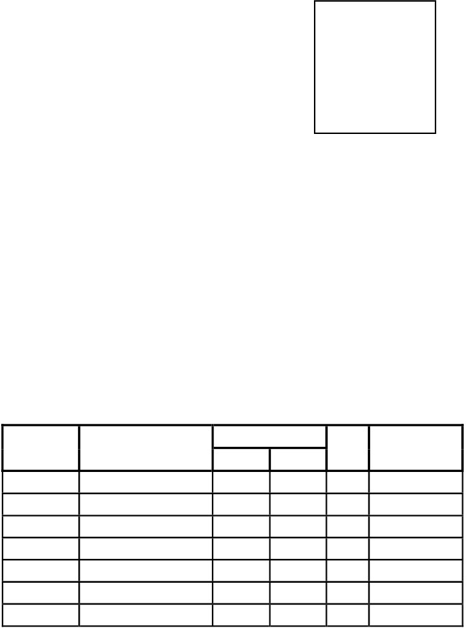 Rafet Kayış Faculty Of EngineeringPhotographINTERNSHIP LOGBOOKStudent;Name - Surname	:..............................................................................................Number / ID	:..............................................................................................Program/Semester	:......................................................................... /..................COMPANY OFINTERNSHIP	:..............................................................................................Department	JOB/TASKDATEStart	EndTOTAL 	HEAD OF    DAY	DEPT.Company Stamp/SealWORK:	DATE:	WORK DESCRIPTON:INTERN; SIGNATURE: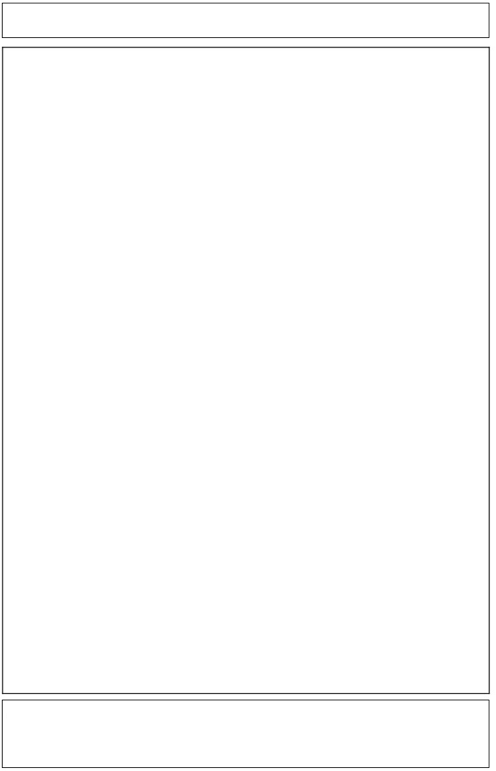 HEAD OF DEPARTMENT;  NAME & SURNAME:SIGNATURE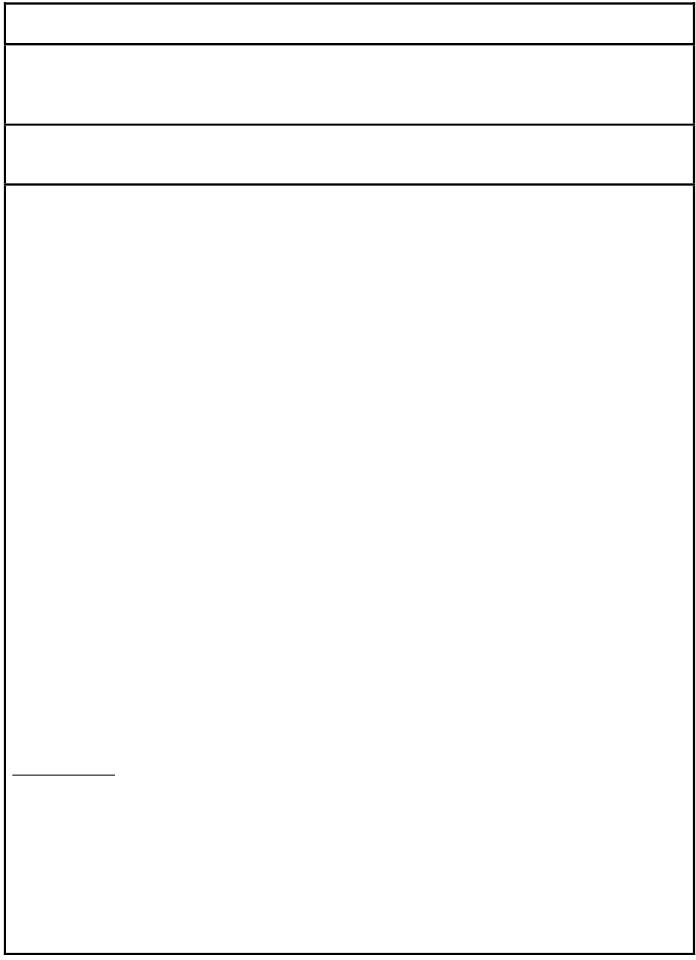 COMPANYNAME	:DEPARTMENT	:EVALUATION OF INTERNSHIP (To be filled by the company officials)Evaluate the Intern as 1: Very Poor. 5: Excellent."(Company Stamp/Seal)........./........./..................DateSUPERVISOR; NAME & SURNAME              :TITLE/POSITION     :SIGNATURE	          :	